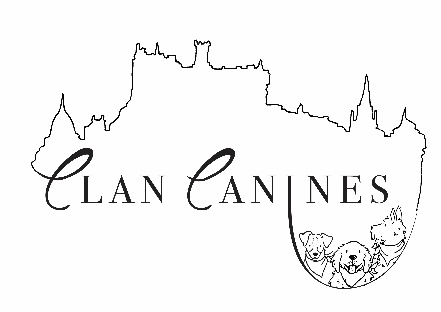 TRAINEE CLAN CHIEF APPLICATION FORMThank you for showing interest in our current vacancy for a Trainee Clan Chief. Please fill in this application form and email to tammie.kirk@clancanines.co.uk . Please ensure all information you provide is up to date and accurate. PERSONAL DETAILSTITLE:			MR / MISS / MRS / MS / OTHER (PLEASE SPECIFY) SURNAME:	FORENAME:ADDRESS:POSTCODE:TELEPHONE:EMAIL:Are you over 18 years of age?				YES / NO			Are you up to date with tetnus injections? 			YES / NOAre you aware of any medical conditions or special needs which may affect your ability to undertake the role or for which you will need additional support? (If yes, please give details)YES / NOPlease give details of any additional information we should be aware of in the event of needing to access emergency assistance for you? (eg medication, allergy information) The successful candidate will be required to complete an Enhanced Disclosure Check due to the nature of the role. Do you have any unspent criminal convictions? If yes, please give details;YES / NOIn case of an emergency, who should we contact on your behalf?NAME:RELATIONSHIP:ADDRESS:POSTCODE:CONTACT NUMBER:AVAILABILITYPlease tick all days and time slots that you are available to work. Initially this role requires availability between 10am and 2pm, a least three days per week (Monday-Friday).EXPERIENCEExperience is not essential for this role as Clan Canines will provide a comprehensive 12 week training programme for the successful candidate. However, we would love to know more about any relevant experience you may have.Do you, or have you ever owned a dog? (please circle)If yes, please give brief details about your dogs, including breed, whether they are/were rescue animals, length of ownership, temperament and any behavioural issues you may have encountered. If you have not owned a dog before, please tell us about your experience with dogsYES CURERNTLY /  YES PREVIOUSLY /  NOClan Canines will provide dog handling and basic behaviour training but it is good to think about what situations you would be comfortable in. Would you be comfortable in managing a small dog?						YES / NOCommentsWould you be comfortable in managing a strong and boisterous dog that may jump up?		YES / NOCommentsWould you be comfortable in managing a dog with behavioural problems?				YES / NOCommentsREFEREESPlease supply us with the details of two referees that we may contact and state in what capacity you know them (they should not be friends or relatives) NAME:							NAME:		ADDRESS:						ADDRESS:OCCUPATION:						OCCUPATION:TELEPHONE:						TELEPHONE:EMAIL:							EMAIL:CAPACITY:						CAPACITY:SUPPORTING STATEMENTPlease tell us why you would like to become a Clan Chief at Clan Canines. Please tell us about your skills & attributes that will assist you in this roleDATA PROTECTION NOTICEIn accordance with the Data Protection Act 1998, I agree that Clan Canines may hold and use personal information about me for business reasons and to keep in touch with me. This information will be held securely, as per our GDPR policy and only accessed by authorised personnel. PRINT NAME:SIGNATURE:DATE:MONDAYTUESDAYWEDNESDAYTHURSDAYFRIDAYSATURDAYSUNDAY8AM – 10AM10AM-2PM2PM-5PM